ADOPCIÓN HOMOPARENTAL“Argumentación”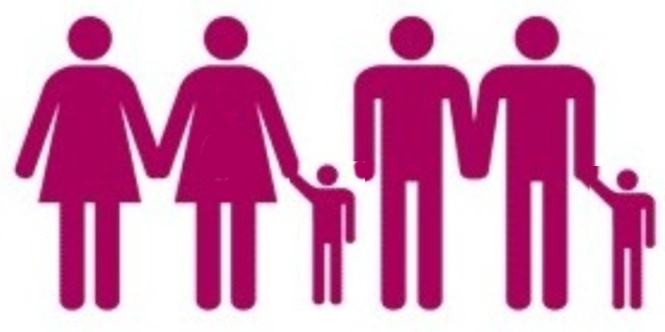 Citlalli PlazolafavorContra Oportunidad de tener una familiaAnormalidad en su familiaSensación de realización para los padresGeneración de preguntas por su situación de padres homoparentalesOportunidad de mejor vidaAlteración de conductas por confusiónAcceso a mayor grado educativoDudas sobre su real rol de generoInteracción con la sociedad de manera naturalCuestionamientos sobre su sexualidadOportunidad de contar con un(a) padre/madrePosible acoso escolar por el tipo de familiaOportunidad de un hogar propioComplicada adaptación en un entorno común Recepción de amor por parte de los padresLa imagen de autoridad se ve distorsionadaLibertad y equidad a individuos de la misma edadGenera conflictos de socialización Mayor oportunidad de poseer bienesAltera la naturaleza de una familia 